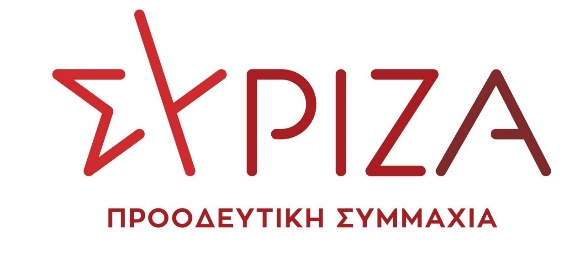 Αθήνα, 27 Οκτωβρίου 2020ΕΡΩΤΗΣΗΠρος τους κ.κ. Υπουργούς:-Οικονομικών-Προστασίας του Πολίτη-Υγείας-ΕσωτερικώνΘέμα: «Αξιοποίηση-διάθεση κατασχεμένων οχημάτων για τις ανάγκες του Δημοσίου»Με την πρόσφατη Π.Ν.Π. (ΦΕΚ A 84 - 13.04.2020) «Μέτρα για την αντιμετώπιση των συνεχιζόμενων συνεπειών της πανδημίας του κορωνοϊού COVID-19 και άλλες κατεπείγουσες διατάξεις» και στο Άρθρο 44 διευρύνθηκε η χρήση κατασχεμένων μέσων για την κάλυψη των αναγκών των Σωμάτων Ασφαλείας και των Καταστημάτων Κράτησης. Συγκεκριμένα το εν λόγω άρθρο προβλέπει ότι μπορεί για την κάλυψη των αναγκών των Υπηρεσιών της Ελληνικής Αστυνομίας, του Λιμενικού Σώματος-Ελληνικής Ακτοφυλακής, του Πυροσβεστικού Σώματος και των Καταστημάτων Κράτησης της Χώρας, να διατίθενται κατά κυριότητα κατασχεμένα μέσα, και μάλιστα συμπεριλαμβάνοντας και την περίπτωση που έχουν παρέλθει τρεις (3) μήνες από την ημερομηνία κατάσχεσής τους αν στο διάστημα αυτό δεν έχει εκδοθεί ή δεν έχει καταστεί αμετάκλητο βούλευμα ή αμετάκλητη απόφαση του αρμόδιου δικαστηρίου ή εισαγγελική διάταξη για την άρση της κατάσχεσης και την απόδοσή τους στον ιδιοκτήτη τους.Ωστόσο, εκτός από το Υπουργείο Προστασίας του Πολίτη, και σε ό,τι αφορά τα οχήματα, αντίστοιχες ανάγκες σε στόλο και σε ανταλλακτικά οχημάτων, έχουν και φορείς και υπηρεσίες άλλων Υπουργείων. Μεταξύ αυτών, Νοσοκομεία, Κέντρα Υγείας, υπηρεσίες Πρωτοβάθμιας Φροντίδας Υγείας ή ακόμη και υπηρεσίες κοινωνικής φροντίδας των δήμων που αυτή την περίοδο της πανδημίας έχουν αυξημένες ανάγκες σε οχήματα και πρέπει να ενισχυθούν-εξοπλιστούν. Επειδή η Διεύθυνση Διαχείρισης Δημόσιου Υλικού (ΔΔΔΥ) που υπάγεται στην ΑΑΔΕ έχει τη διαχείριση για τα κατασχεμένα οχήματα τα οποία μπορούν να στηρίξουν τις ανάγκες δημόσιων υπηρεσιών σε όφελος του κοινωνικού συνόλου.Επειδή κρίσιμες υπηρεσίες του δημοσίου πρέπει άμεσα να ενισχυθούν και να μην παρουσιάζουν ελλείψεις σε οχήματα.Επειδή ήδη έχει τεθεί σε ισχύ η ρύθμιση για τη διάθεση κατασχεμένων μέσων σύμφωνα με την οποία απαιτείται απόφαση του Υπουργού Προστασίας του Πολίτη για την διάθεση κατασχεμένων οχημάτων, ύστερα από πρόταση του Αρχηγείου του οικείου Σώματος.Ερωτώνται οι κ.κ. Υπουργοί:Πόσα οχήματα και μέσα έχουν διατεθεί μέχρι σήμερα, σε ποιά Σώματα και για ποιες ανάγκες, μετά την ψήφιση της ΠΝΠ (ΦΕΚ A 84 - 13.04.2020) για τη διάθεση κατασχεμένων μέσων; Σκοπεύει το αρμόδιο Υπουργείο να προτείνει την παράταση ισχύος της παραπάνω ρύθμισης που λήγει στο τέλος του έτους, δεδομένου ότι οι λόγοι ψήφισής της δεν έχουν παρέλθει και η πανδημία βρίσκεται ακόμη σε πλήρη εξέλιξη στη χώρα μας;Ποια μέτρα θα ληφθούν ώστε να διευρυνθεί η παραπάνω ρύθμιση και σε άλλα Υπουργεία και δημόσιες Υπηρεσίες δεδομένου του όγκου των αιτημάτων και αναγκών σε οχήματα και λοιπό εξοπλισμό;Είναι καταγεγραμμένα από την Διεύθυνση Διαχείρισης Δημόσιου Υλικού (ΔΔΔΥ) τα οχήματα που θα μπορούσαν να αξιοποιηθούν σε όφελος του δημοσίου;Έχουν τα Υπουργεία Υγείας και Εσωτερικών καταγεγραμμένες τις ανάγκες των υπηρεσιών τους σε οχήματα που θα μπορούσαν να διατεθούν από τη ΔΔΔΥ;  Ποια μέτρα λαμβάνονται για τη συντήρηση αυτών των κατασχεμένων οχημάτων στη Διεύθυνση Διαχείρισης Δημόσιου Υλικού (ΔΔΔΥ) κατά το διάστημα πριν τη τελική διάθεσή τους;Οι ερωτώντες βουλευτέςΗγουμενίδης ΝίκοςΑβραμάκης ΕλευθέριοςΑλεξιάδης ΤρύφωνΑυλωνίτης ΑλέξανδροςΒαρδάκης ΣωκράτηςΒέττα ΚαλλιόπηΖαχαριάδης ΚωνσταντίνοςΖεϊμπέκ Χουσεΐν Θραψανιώτης ΜανώληςΚαλαματιανός ΔιονύσηςΚασιμάτη ΝίναΚατρούγκαλος ΓιώργοςΛάππας ΣπύροςΜάλαμα ΚυριακήΜαμουλάκης ΧάρηςΜεϊκόπουλος ΑλέξανδροςΜουζάλας ΓιάννηςΜπάρκας ΚωνσταντίνοςΜωραΐτης ΘάνοςΝοτοπούλου ΑικατερίνηΞενογιαννακοπούλου ΜαριλίζαΠούλου ΓιώταΡαγκούσης ΓιάννηςΣαντορινιός ΝεκτάριοςΣκουρολιάκος ΠάνοςΣκούφα Ελισσάβετ (Μπέττυ)Σπίρτζης ΧρήστοςΦάμελλος ΣωκράτηςΧαρίτου ΔημήτριοςΧατζηγιαννάκης ΜίλτοςΨυχογιός Γεώργιος